Partial revision of the Test Guidelines for JAPANESE PLUM (Document TG/84/4 Corr. 2)Document prepared by an expert from the European UnionDisclaimer:  this document does not represent UPOV policies or guidance	The purpose of this document is to present a proposal for a partial revision of the Test Guidelines for Japanese Plum (document TG/84/4 Corr. 2).	The Technical Working Party for Fruit Crops (TWF), at its forty-seventh session, held in Angers, France, from November 14 to 18, 2016, agreed that the Test Guidelines for Japanese Plum (Prunus salicina Lindl.) (document TG/84/4 Corr. 2) be partially revised for Characteristic 42 (see document TWF/47/25 “Report”, Annex IV).	The proposed changes are presented below in highlight and underline (insertion) and strikethrough (deletion).Proposed revision to Characteristic 42 “Fruit: over color of skin”Current wordingProposed new wording[End of document]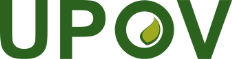 EInternational Union for the Protection of New Varieties of PlantsTechnical Working Party for Fruit CropsForty-Eighth Session
Kelowna, British Columbia, Canada, September 18 to 22, 2017TWF/48/12Original:  EnglishDate:  August 16, 201742.
(*) 
(+)VGFruit: over color of skin Fruit : lavis Frucht: Deckfarbe der Schale Fruto:  color superficial de la epidermisPQ(c)yellowjaunegelbamarilloGolden Japan1orange yellowjaune orangéorangegelbamarillo anaranjadoFormosa2medium redrouge moyenmittelrotrojo medioRed Beauty3dark red rouge foncédunkelrot rojo oscuroStarking Delicious, Taiyou4purple pourprepurpurn púrpura Karari, Morettini 3555dark bluebleu foncédunkelblauazul oscuro Black Amber6blacknoirschwarznegroAngeleno742.
(*) 
(+)VGFruit: over color of skin Fruit : lavis Frucht: Deckfarbe der Schale Fruto:  color superficial de la epidermisPQ(c)yellowjaunegelbamarilloGolden Japan1orange yellowjaune orangéorangegelbamarillo anaranjadoFormosa2medium redrouge moyenmittelrotrojo medioRed Beauty3dark red rouge foncédunkelrot rojo oscuroStarking Delicious, Taiyou4purple pourprepurpurn púrpura Karari, Morettini 3555dark bluebleu foncédunkelblauazul oscuro Black Amber  Laroda 6blacknoirschwarznegroAngeleno7